 Special Education Occupations 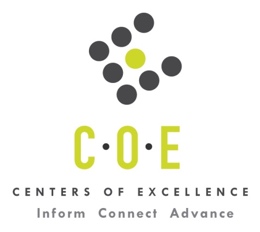 Labor Market Information ReportDiablo Valley CollegePrepared by the San Francisco Bay Center of Excellence for Labor Market ResearchJanuary 2020RecommendationBased on all available data, there appears to be a significant undersupply of Special Education workers compared to the demand for this cluster of occupations in the Bay region and in the East Bay sub-region (Alameda and Contra Costa Counties.) There is a projected annual gap of about 4,085 students in the Bay region and 1,454 students in the East Bay Sub-Region.This report also provides student outcomes data on employment and earnings for programs on TOP 0809.00 - Special Education in the state and region. It is recommended that these data be reviewed to better understand how outcomes for students taking courses on this TOP code compare to potentially similar programs at colleges in the state and region, as well as to outcomes across all CTE programs at Diablo Valley College and in the region. IntroductionThis report profiles Special Education Occupations in the 12 county Bay region and in the East Bay sub-region for the modification of an existing program at Diablo Valley College. Occupational DemandTable 1. Employment Outlook for Special Education Occupations in Bay RegionSource: EMSI 2019.3Bay Region includes Alameda, Contra Costa, Marin, Monterey, Napa, San Benito, San Francisco, San Mateo, Santa Clara, Santa Cruz, Solano and Sonoma CountiesTable 2. Employment Outlook for Special Education Occupations in East Bay Sub-RegionSource: EMSI 2019.3East Bay Sub-Region includes Alameda and Contra Costa CountiesJob Postings in Bay Region and East Bay Sub-RegionTable 3. Number of Job Postings by Occupation for latest 12 months (December 2018 - November 2019)Source: Burning GlassTable 4a. Top Job Titles for Special Education Occupations for latest 12 months (December 2018 - November 2019) Bay RegionTable 4b. Top Job Titles for Special Education Occupations for latest 12 months (December 2018 - November 2019) East Bay Sub-RegionSource: Burning GlassIndustry ConcentrationTable 5. Industries hiring Special Education Workers in Bay RegionSource: EMSI 2019.3Table 6. Top Employers Posting Special Education Occupations in Bay Region and East Bay Sub-Region (December 2018 - November 2019)Source: Burning GlassEducational SupplyThere are two (2) community colleges in the Bay Region issuing 8 awards on average annually (last 3 years) on TOP 0809.00 - Special Education. There is one college (DVC) in the East Bay Sub-Region issuing 7 awards on average annually (last 3 years) on this TOP code. Table 7. Awards on TOP 0809.00 - Special Education in Bay RegionSource: Data Mart Note: The annual average for awards is 2015-16 to 2017-18.Gap AnalysisBased on the data included in this report, there is a large labor market gap in the Bay region with 4,093 annual openings for the Special Education occupational cluster and 8 annual (3-year average) awards for an annual undersupply of 4,085 students. In the East Bay Sub-Region, there is also a gap with 1,461 annual openings and 7 annual (3-year average) awards for an annual undersupply of 1,454 students.Student OutcomesTable 8. Four Employment Outcomes Metrics for Students Who Took Courses on TOP 0809.00 - Special EducationSource: Launchboard Pipeline (version available on 12/13/19)Skills, Certifications and EducationTable 9. Top Skills for Special Education Occupations in Bay Region (December 2018 - November 2019)Source: Burning GlassTable 10. Certifications for Special Education Occupations in Bay Region (December 2018 - November 2019)Note: 69% of records have been excluded because they do not include a certification. As a result, the chart below may not be representative of the full sample.Source: Burning GlassTable 11. Education Requirements for Special Education Occupations in Bay Region Note: 45% of records have been excluded because they do not include a degree level. As a result, the chart below may not be representative of the full sample.Source: Burning GlassMethodologyOccupations for this report were identified by use of skills listed in O*Net descriptions and job descriptions in Burning Glass. Labor demand data is sourced from Economic Modeling Specialists International (EMSI) occupation data and Burning Glass job postings data. Educational supply and student outcomes data is retrieved from multiple sources, including CTE Launchboard and CCCCO Data Mart.SourcesO*Net OnlineLabor Insight/Jobs (Burning Glass) Economic Modeling Specialists International (EMSI)  CTE LaunchBoard www.calpassplus.org/Launchboard/ Statewide CTE Outcomes SurveyEmployment Development Department Unemployment Insurance DatasetLiving Insight Center for Community Economic DevelopmentChancellor’s Office MIS systemContactsFor more information, please contact:Doreen O’Donovan, Research Analyst, for Bay Area Community College Consortium (BACCC) and Centers of Excellence (CoE), doreen@baccc.net or (831) 479-6481John Carrese, Director, San Francisco Bay Center of Excellence for Labor Market Research, jcarrese@ccsf.edu or (415) 267-6544Special Education Teachers, Preschool (SOC 25-2051): Teach preschool school subjects to educationally and physically handicapped students.  Includes teachers who specialize and work with audibly and visually handicapped students and those who teach basic academic and life processes skills to the mentally impaired.  Substitute teachers are included in "Teachers and Instructors, All Other" (25-3099).  Entry-Level Educational Requirement: Bachelor's degreeTraining Requirement: NonePercentage of Community College Award Holders or Some Postsecondary Coursework: 11%Teacher Assistants (SOC 25-9041): Perform duties that are instructional in nature or deliver direct services to students or parents.  Serve in a position for which a teacher has ultimate responsibility for the design and implementation of educational programs and services.  Excludes “Graduate Teaching Assistants” (25-1191).Entry-Level Educational Requirement: Some college, no degreeTraining Requirement: NonePercentage of Community College Award Holders or Some Postsecondary Coursework: 40%Occupation 2018 Jobs2023 Jobs5-Yr Change5-Yr % Change5-Yr Open-ingsAverage Annual Open-ings25% Hourly WageMedian Hourly WageSpecial Education Teachers, Preschool 948  1,022 748% 414  83 $25.04$30.94Teacher Assistants 34,955  36,935 1,9796% 20,052  4,010 $14.16$17.72Total 35,903  37,956 2,0536% 20,466  4,093 $14.45$18.07Occupation 2018 Jobs2023 Jobs5-Yr Change5-Yr % Change5-Yr Open-ingsAverage Annual Open-ings25% Hourly WageMedian Hourly WageSpecial Education Teachers, Preschool 528  565 377% 226  45 $24.56$29.92Teacher Assistants 12,352  13,061 7096% 7,080  1,416 $13.72$17.13TOTAL 12,880  13,626 7456% 7,306  1,461 $14.16$17.65OccupationBay RegionEast Bay  Teacher Assistants4,8401,797  Special Education Teachers, Preschool905366  Total5,7452,163Common TitleBayCommon TitleBayParaeducator812Classroom Support Aide, Elementary57Instructional Assistant699Special Needs40Assistant Teacher418Classroom Therapist35Instructional Aide365Behavioral Aide32Special Needs Care296Paraprofessional, High School31Teacher's Assistant267Behavioral Interventionist26Behavior Interventionist220Special Education Teacher25Special Education Aide213Occasional Special Needs Care For 1 Recipient25Special Education Paraprofessional209Instructional Paraprofessional, Special Education, PC24Teacher's Aide158Learning Teacher23Paraprofessional136Associate School Program Teacher22Classroom Support Aide102Interventionist21Associate Teacher95Classroom Assistant20Teaching Assistant77Classroom Aide19Common TitleEast BayCommon TitleEast BayInstructional Assistant288Paraprofessional25Paraeducator260Teaching Assistant23Assistant Teacher164Behavioral Aide21Instructional Aide135Classroom Aide14Special Needs Care113Assistant Special Education Teacher14Special Education Paraprofessional102Classroom Support Aide, Middle School12Classroom Support Aide102Special Needs11Teacher's Assistant100Associate Head Teacher11Behavior Interventionist99Entry Behavior Interventionist10Teacher's Aide67Classroom Support Aide, High School10Special Education Aide57Special Education Teacher9Classroom Support Aide, Elementary57Interventionist8Classroom Therapist35Autism Specialist8Associate Teacher33Associate Developmental Teacher8Industry – 6 Digit NAICS (No. American Industry Classification) CodesJobs in Industry (2018)Jobs in Industry (2022)% Change (2018-22)% in Industry (2018)Elementary and Secondary Schools (Local Government) (903611)21,49022,3924%60%Elementary and Secondary Schools (611110)4,1104,4198%12%Child Day Care Services (624410)3,1263,51012%9%Colleges, Universities, and Professional Schools (State Government) (902612)9991,09710%3%Colleges, Universities, and Professional Schools (Local Government) (903612)1,068934-13%3%Colleges, Universities, and Professional Schools (611310)69376310%2%Religious Organizations (813110)6796963%2%Services for the Elderly and Persons with Disabilities (624120)61872718%2%Local Government, Excluding Education and Hospitals (903999)5175435%1%EmployerBayEmployerBayEmployerEast BayWest Contra Costa Unified School District309Alameda Unified School District41West Contra Costa Unified School District309In House Vacancy Internal Candidates Only206San Mateo Foster City School District40In House Vacancy Internal Candidates Only86Coe Incorporated80Summit Public Schools38Oakland Unified School District79Oakland Unified School District79Mt Diablo Unified37San Ramon Valley Unified School District75Cupertino Union School District78Santa Cruz City Schools35Alameda Unified School District41San Ramon Valley Unified School District75Staffrehab33Mt Diablo Unified37Monterey County Office Of Education68Sequoia Union High School District31Kindercare28Salinas City Elementary64The South San Francisco Unified School District30Aspire Public Schools28Kindercare63Belmont Redwood Shores Elementary30Seneca Family Of Agencies27Napa Valley Unified School District53Bright Horizons29Kidango27Milpitas Unified52Therapy travelers27San Leandro Unified School District25Easterseals Bay Area49Seneca Family Of Agencies27Contra Costa Community College District22Kidango48Campbell Union School District27Yu Ming Charter School20Aspire Public Schools47Spectrum Center25Liberty Union High School District20Santa Clara Unified School District46San Leandro Unified School District25Piedmont Unified School District19Vallejo City Unified School District42Oak Grove School District25Intercare Therapy19University San Francisco42Intercare Therapy23Easterseals Bay Area19CollegeSub-RegionAssociatesCertificate 18+ unitsCertificate Low unitTotalDiablo Valley CollegeEast Bay437Foothill CollegeSilicon Valley11Total Bay RegionTotal Bay Region508Total East Bay Sub-RegionTotal East Bay Sub-Region43072015-16Bay 
(All CTE Programs)Diablo Valley College (All CTE Programs)State (0809.00)Bay (0809.00)East Bay (0809.00)Diablo Valley College (0809.00)% Employed Four Quarters After Exit74%68%75%58%n/an/aMedian Quarterly Earnings Two Quarters After Exit$10,550$9,308$5,878$8,893n/an/aMedian % Change in Earnings46%55%70%93%n/an/a% of Students Earning a Living Wage63%55%36%n/an/an/aSkillPostingsSkillPostingsSkillPostingsTeaching2,609Maintaining Student Records231Staff Management118Special Education1,338Data Collection226Health Screening115Cardiopulmonary Resuscitation (CPR)983Tutoring226Behavioral Health112Child Development743Special Needs Children221Social Services112Lesson Planning588Customer Service204Behavioral Intervention109Child Care501Educational Programs200Group Instruction107Autism Diagnosis / Treatment / Care469Applied Behavior Analysis194Basic Mathematics103Early Childhood Education438Cleaning184Customer Contact99Toileting399Emotional Support151Lifting Ability96Clerical Duties369Behavior Analysis146Crisis Intervention95Record Keeping369Student Placement139Multilingual95Psychology324Developmental Disabilities138Learning Styles94Caregiving303Mental Health131In-Service Meetings93Scheduling300Treatment Planning121Meal Preparation90No Child Left Behind (NCLB)254Educational Materials119Warrants85CertificationPostingsCertificationPostingsDriver's License971Home Health Aide15First Aid CPR AED793Basic Cardiac Life Support Certification14Registered Behavior Technician170Teaching Assistant10Certified Teacher65Licensed Marriage and Family Therapist10Board Certified Behavior Analyst (BCBA)64Social Work License9Child Development Associate (CDA)49Psychologist License9Basic Life Saving (BLS)29Crisis Intervention Certification8Early Childhood Education Certification28Certified Child Care Provider8Bloodborne Pathogens Certification23Licensed Vocational Nurse (LVN)7Certified Cyber Forensics Professional (CCFP)21Administrative Services Credential6Certified Occupational Therapy Assistant (COTA)20Sign Language Certification4Board Certified Assistant Behavior Analyst (BCaBA)18Public Health Nurse4Education (minimum advertised)Latest 12 Mos. PostingsPercent 12 Mos. PostingsHigh school or vocational training2,46881%Associate Degree49516%Bachelor’s Degree or Higher993%